HASIL ANALISIS DATA SMARTPLSOuter ModelUji Validitas (Convergent Validity)Nilai Outer Loading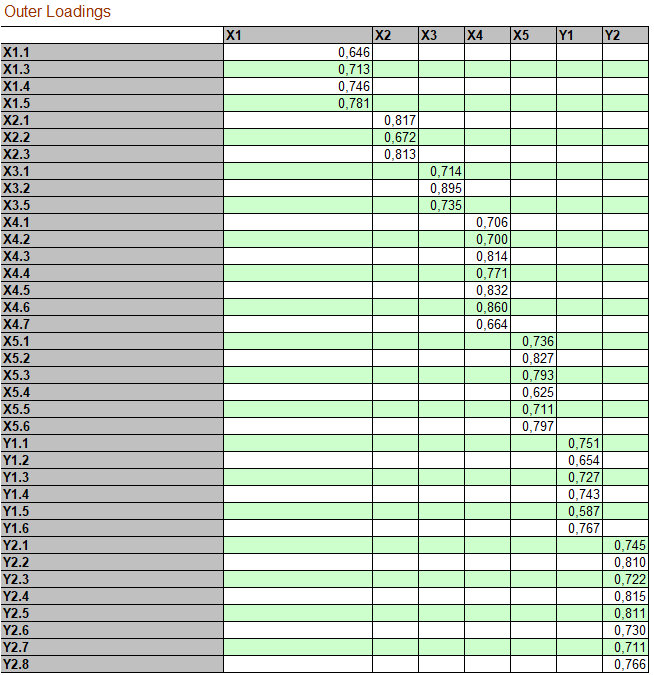 Uji Validitas (Discriminant Validity)Nilai AVE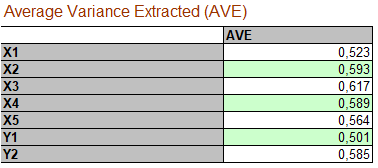 Nilai Cross Loading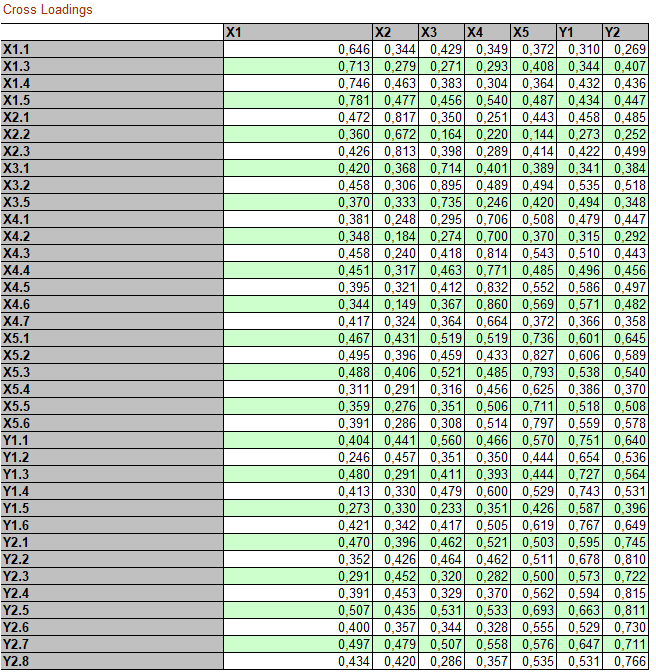 Uji ReliabilitasComposite Reliability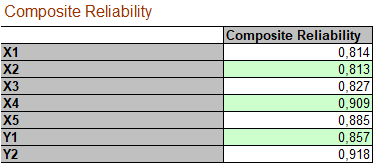 Cronbachs Alpha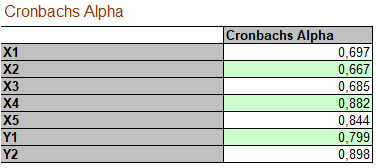 Innear Model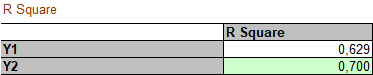 Uji HipotesisPengaruh secara langsung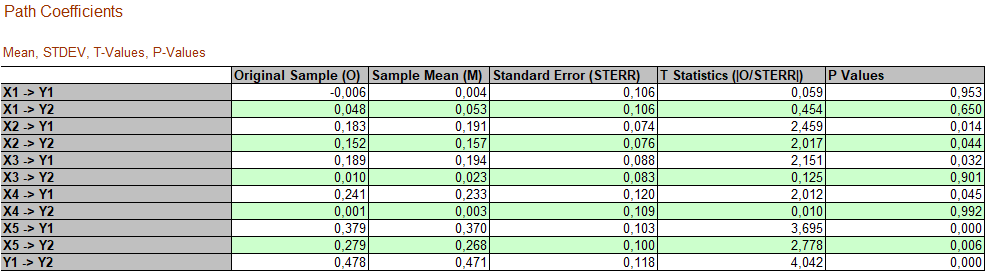 Pengaruh secara tidak langsung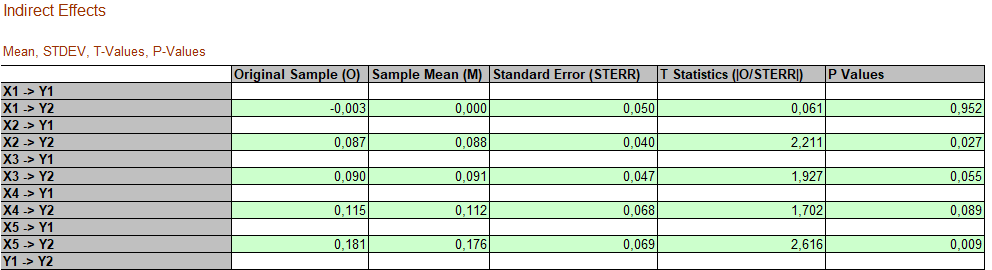 